ČET, 23. 4. 4. B – 6. TEDENMATTehamoReši učna lista, ki sta priložena na drugi strani.NIT (2 uri)Kri, žile in srcePoglej ppt predstavitev in sledi navodilomDOPGlasno beri razne pravljice, ki jih imaš doma.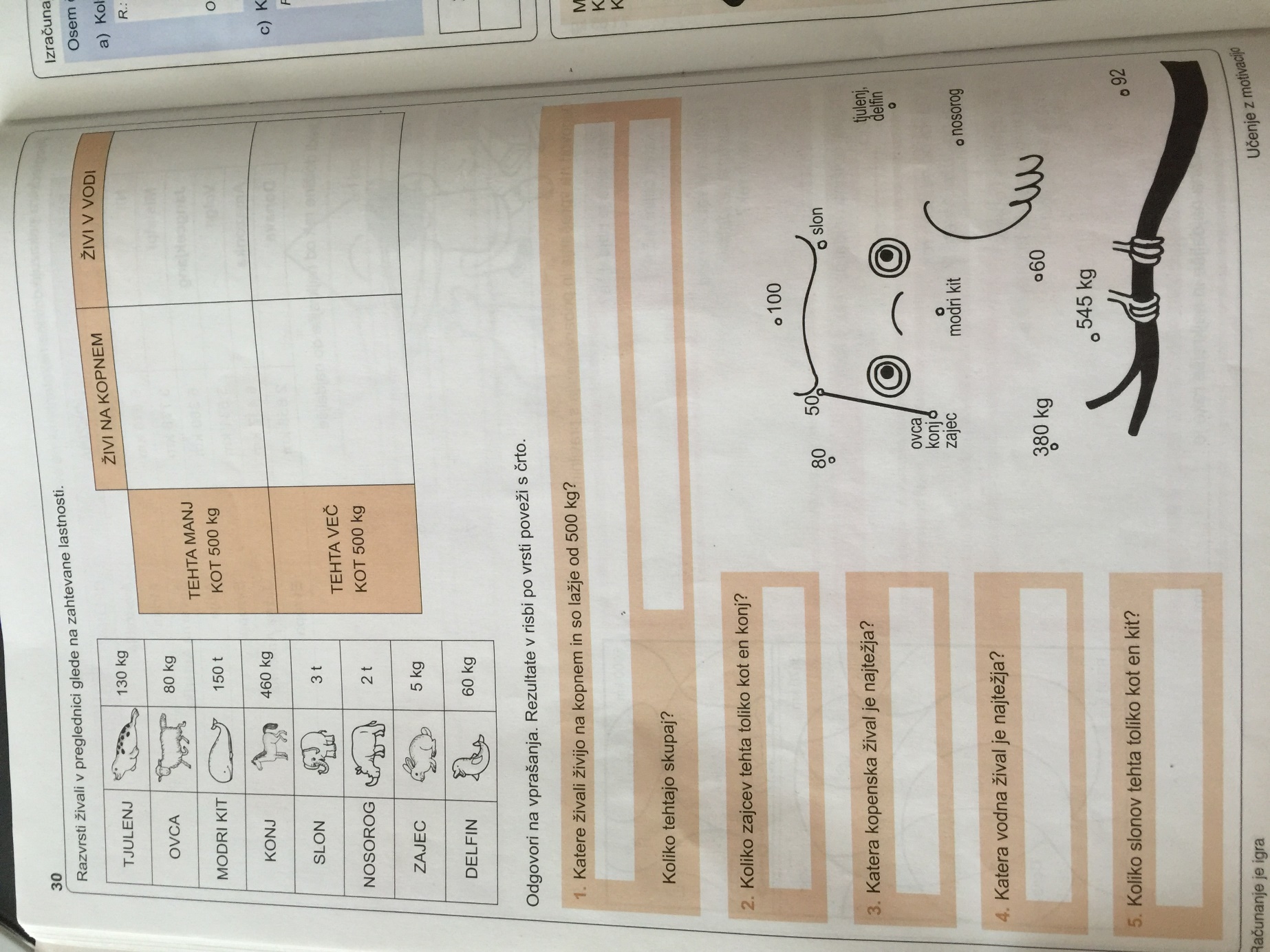 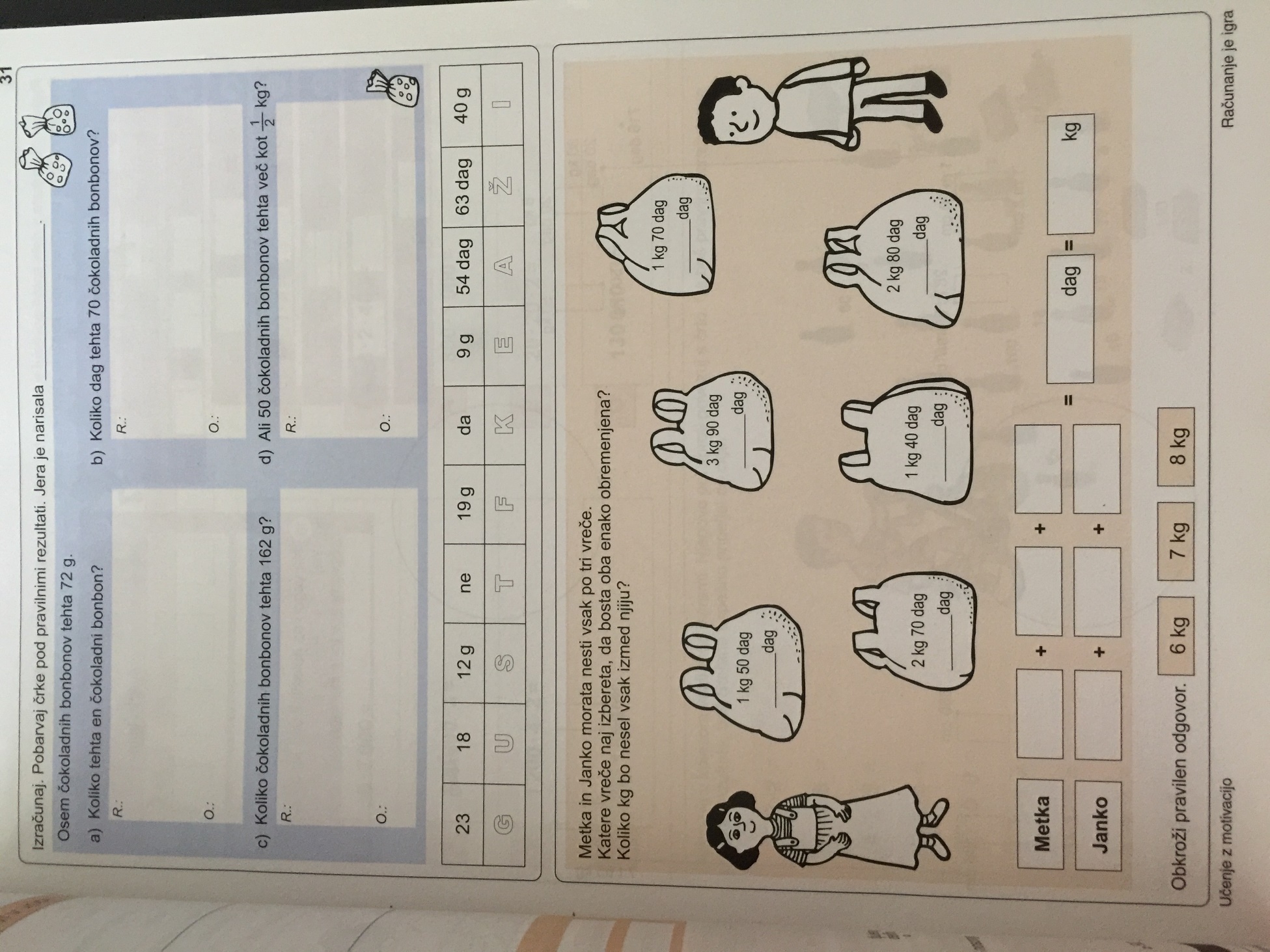 